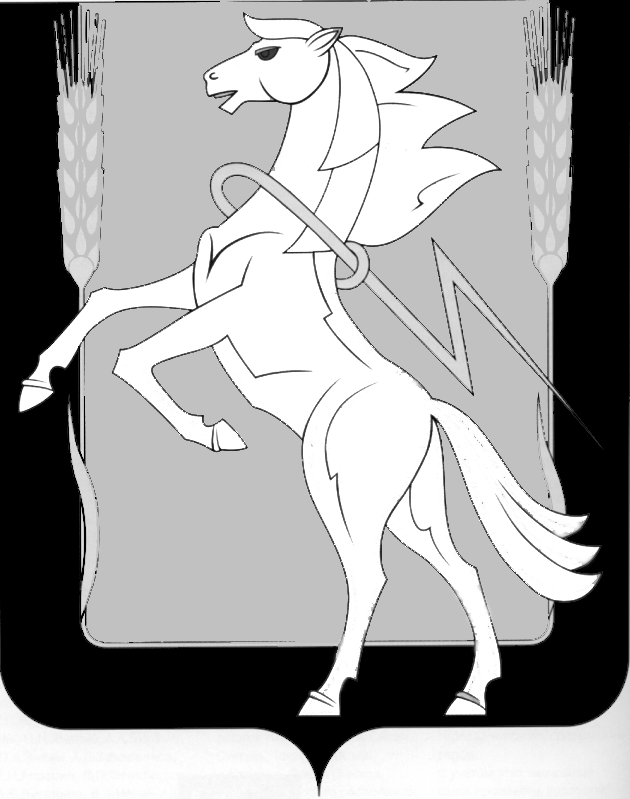 СОБРАНИЕ ДЕПУТАТОВ СОСНОВСКОГО МУНИЦИПАЛЬНОГО РАЙОНА шестого созыва РЕШЕНИЕ от « 21» июня 2023 года № 511        В соответствии с ч. 4 ст. 14 Федерального закона от 06.10.2003 г. № 131-ФЗ «Об общих принципах организации местного самоуправления в Российской Федерации», ст. 24 Градостроительного кодекса Российской Федерации, Собрание депутатов Сосновского муниципального района РЕШАЕТ: Утвердить генеральный план Кременкульского сельского поселения за исключением поселка Западный, поселка Пригородный, поселка Терема Сосновского муниципального района Челябинской области, с учетом несогласованных вопросов (приложение 1- 5).Опубликовать настоящее Решение, генеральный план Кременкульского сельского поселения за исключением поселка Западный, поселка Пригородный, поселка Терема Сосновского муниципального района Челябинской области, с учетом несогласованных вопросов в информационном бюллетене «Сосновская Нива» и разместить в официальном сетевом издании «Официальный интернет-портал правовой информации Сосновского муниципального района Челябинской области» http://Сосновский74.рф в сети «Интернет».             3.Настоящее Решение вступает в силу с момента опубликования. Председатель Собрания депутатов Сосновскогомуниципального района                                                      Г.М. ШихалёваОб утверждении генерального плана Кременкульского сельского поселения за исключением поселка Западный, поселка Пригородный, поселка Терема Сосновского муниципального района Челябинской области, с учетом несогласованных вопросов